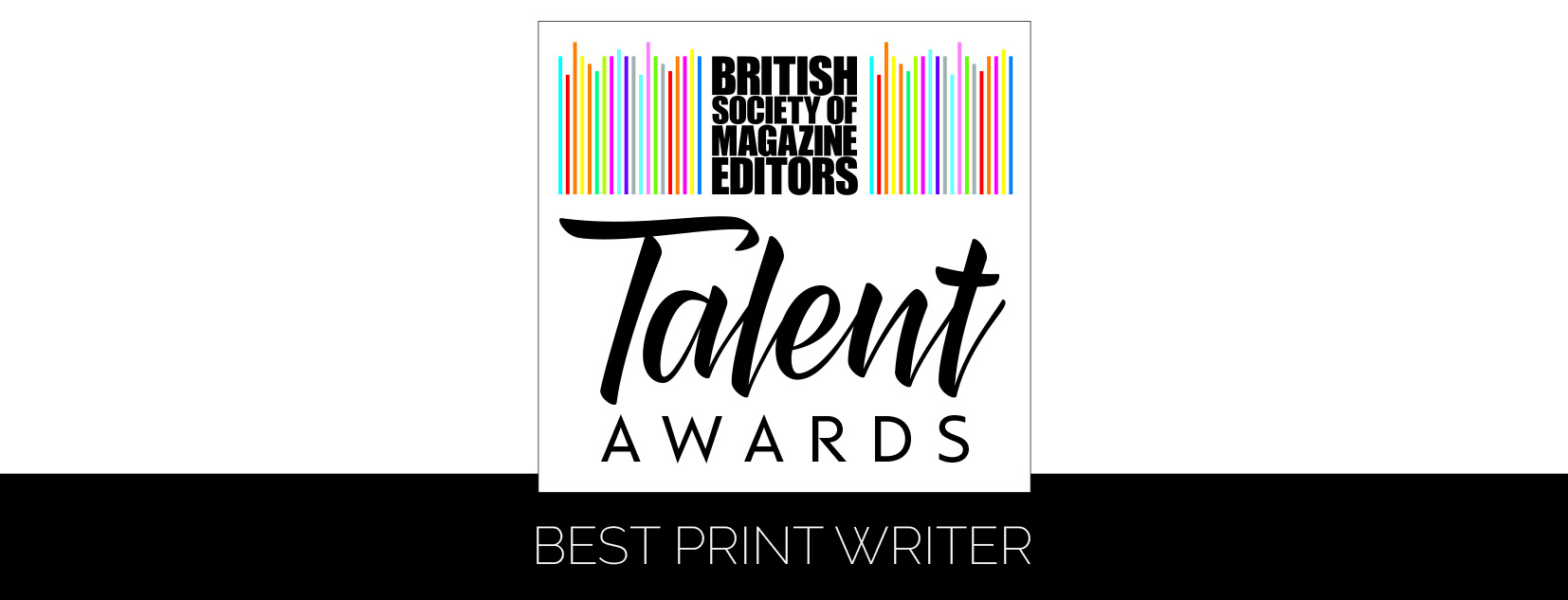 For queries or further information, please contact: BSME Administration, Gill Branston & Associates. Tel: 020 8906 4664, Email: admin@bsme.comEntry form – Best Print WriterEntry form – Best Print WriterEntry form – Best Print WriterEntry form – Best Print WriterEntry form – Best Print WriterName of line manager responsible for entry: Name and job title of print writer:Contact person:Name of editor:Magazine:Publishing company:Address:Email:Telephone:Details of articles enclosed:Details of articles enclosed:Details of articles enclosed:Details of articles enclosed:Details of articles enclosed:1. Name of article:Publication date:2. Name of article:Publication date:3. Name of article:Publication date:Number of staff on the title:Please tick as appropriate:1. I (line manager) was a member of the BSME during the period 1 January to 31 December 2017 and an entry fee of £100.00 is enclosed/I have paid online1. I (line manager) was a member of the BSME during the period 1 January to 31 December 2017 and an entry fee of £100.00 is enclosed/I have paid online1. I (line manager) was a member of the BSME during the period 1 January to 31 December 2017 and an entry fee of £100.00 is enclosed/I have paid onlinePlease tick as appropriate:2. I (line manager) was NOT a member of the BSME during the period 1 January to 31 December 2017 and an entry fee of £125.00 is enclosed/I have paid online2. I (line manager) was NOT a member of the BSME during the period 1 January to 31 December 2017 and an entry fee of £125.00 is enclosed/I have paid online2. I (line manager) was NOT a member of the BSME during the period 1 January to 31 December 2017 and an entry fee of £125.00 is enclosed/I have paid onlineName & signature of feature editor:Name & signature of print writer:Name & signature of editor: